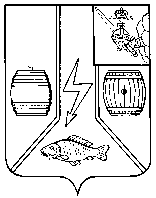 МУНИЦИПАЛЬНОЕ СОБРАНИЕКАДУЙСКОГО МУНИЦИПАЛЬНОГО ОКРУГАВОЛОГОДСКОЙ ОБЛАСТИР Е Ш Е Н И Е25 января 2023 г.                                                                                                          № 11р.п. КадуйОб определении полномочий органов местного самоуправления Кадуйского муниципального округа в сфере закупокВ соответствии с Федеральным законом Российской Федерации от 5 апреля 2013 года № 44-ФЗ «О контрактной системе в сфере закупок товаров, работ, услуг для обеспечения государственных и муниципальных нужд» (далее – Закон о контрактной системе), руководствуясь Уставом Кадуйского муниципального округа, Муниципальное Собрание Кадуйского муниципального округа Вологодской области решило:1. Определить Администрацию Кадуйского муниципального округа органом местного самоуправления, уполномоченным на осуществление нормативно-правового регулирования и контроля в сфере закупок товаров, работ, услуг для обеспечения муниципальных нужд Кадуйского муниципального округа (за исключением контроля, предусмотренного частями 5, 8 статьи 99 Закона о контрактной системе). 2. Определить, что орган местного самоуправления, уполномоченный на осуществление контроля в сфере закупок, осуществляет его путем проведения плановых и внеплановых проверок в отношении заказчиков, контрактных служб, контрактных управляющих, комиссий по осуществлению закупок и их членов, уполномоченных органов, уполномоченных учреждений при осуществлении закупок для обеспечения муниципальных нужд Кадуйского муниципального округа, в отношении специализированных организаций, выполняющих в соответствии с Законом о контрактной системе отдельные полномочия в рамках осуществления закупок для обеспечения муниципальных нужд Кадуйского муниципального округа.3. Определить Администрацию Кадуйского муниципального округа органом местного самоуправления, уполномоченным на осуществление внутреннего муниципального финансового контроля в отношении закупок товаров, работ, услуг для обеспечения муниципальных нужд Кадуйского муниципального округа в соответствии с частью 8 статьи 99 Закона о контрактной системе. 4. Определить Администрацию Кадуйского муниципального округа в лице управления финансов Администрации Кадуйского муниципального округа органом местного самоуправления, уполномоченным на осуществление контроля в сфере закупок товаров, работ, услуг для обеспечения муниципальных нужд Кадуйского муниципального округа в соответствии с частью 5 статьи 99 Закона о контрактной системе.5. Определить Администрацию Кадуйского муниципального округа в лице управления по распоряжению муниципальным имуществом Администрации Кадуйского муниципального округа органом местного самоуправления, уполномоченным на определение поставщиков (подрядчиков, исполнителей) для муниципальных заказчиков Кадуйского муниципального округа (органов местного самоуправления Кадуйского муниципального округа, отраслевых (функциональных) органов Администрации Кадуйского муниципального округа, муниципальных казенных учреждений, муниципальных бюджетных учреждений).6. Установить, что ведомственный контроль за соблюдением законодательства Российской Федерации и иных нормативных правовых актов в сфере закупок товаров, работ, услуг для обеспечения муниципальных нужд Кадуйского муниципального округа в отношении подведомственных организаций осуществляет Администрация Кадуйского муниципального округа как орган местного самоуправления, а также в лице отраслевых (функциональных) органов Администрации Кадуйского муниципального округа.7. Утвердить Порядок взаимодействия заказчиков с уполномоченным органом согласно приложению к настоящему решению.8. Признать утратившими силу следующие решения Муниципального Собрания Кадуйского муниципального района Вологодской области: от 25 декабря 2013 г. № 134 «Об определении полномочий органов местного самоуправления Кадуйского муниципального района в сфере закупок»;от 26 марта 2014 г. № 56 «О внесении изменений в решение Муниципального  Собрания от 25.12.2013 года № 134»;от 31 марта 2021 г. № 11 «О внесении изменений в решение Муниципального Собрания Кадуйского муниципального района Вологодской области от 25 декабря 2013 года № 134 «Об определении полномочий органов местного самоуправления Кадуйского муниципального района в сфере закупок».9. Настоящее решение подлежит размещению на официальном сайте органов местного самоуправления Кадуйского муниципального округа в информационно-телекоммуникационной сети «Интернет» и вступает в силу с даты его принятия.Приложениек решению Муниципального Собрания Кадуйского муниципального округа Вологодской областиот 25 января 2023 г. № 11ПОРЯДОКвзаимодействия заказчиков с уполномоченным органом1. Общие положения1.1. Настоящий Порядок взаимодействия заказчиков с уполномоченным органом (далее – Порядок) применяется к закупкам муниципальных заказчиков Кадуйского муниципального округа (органов местного самоуправления, муниципальных казенных учреждений), заказчиков Кадуйского муниципального округа (муниципальных бюджетных учреждений), а в случаях, предусмотренных частями 4, 5 и 6 статьи 15 Закона о контрактной системе, к закупкам муниципальных унитарных предприятий Кадуйского муниципального округа и к закупкам иных юридических лиц при предоставлении последним средств бюджета Кадуйского муниципального округа (далее – бюджет округа) в соответствии с Бюджетным кодексом Российской Федерации (далее – заказчики).1.2. Все термины и понятия, используемые в настоящем Порядке, применяются в том же значении, что и в Законе о контрактной системе. Гражданско-правовые договоры бюджетных учреждений в настоящем Порядке именуются контрактами.1.3. В случае изменения законодательства Российской Федерации и иных нормативных правовых актов Российской Федерации, Вологодской  области и Кадуйского муниципального округа в сфере закупок товаров, работ, услуг для государственных и муниципальных нужд и до внесения соответствующих изменений в настоящий Порядок, а также с учетом правоприменительной практики уполномоченный орган вправе запрашивать у заказчиков информацию, необходимую для организации определения поставщиков (исполнителей, подрядчиков), в соответствии с требованиями действующих нормативных правовых актов Российской Федерации о контрактной системе в сфере закупок. В случае непредставления такой информации процедура определения поставщиков (исполнителей, подрядчиков) приостанавливается до момента предоставления такой информации заказчиком.1.4. Заказчик и уполномоченный орган до 31 декабря каждого года письменно сообщают друг другу фамилии, имена, отчества, должности специалистов, ответственных за своевременный информационный и документационный обмен между заказчиком и уполномоченным органом при осуществлении последним функций по определению поставщиков (подрядчиков, исполнителей) (представителей контрактных служб, контрактных управляющих).2. Порядок взаимодействия уполномоченного органа и заказчика при определении поставщиков (подрядчиков, исполнителей) конкурентными способами 2.1. В соответствии с Законом о контрактной системе заказчик при осуществлении закупок может использовать следующие конкурентные способы определения поставщиков (подрядчиков, исполнителей): конкурсы (открытый конкурс, конкурс с ограниченным участием, двухэтапный конкурс, закрытый конкурс, закрытый конкурс с ограниченным участием, закрытый двухэтапный конкурс), аукционы (аукцион в электронной форме (далее также - электронный аукцион), закрытый аукцион), запрос котировок, запрос предложений.2.2. Заказчики самостоятельно осуществляют планирование закупки, обоснование закупки, разрабатывают и утверждают описание объекта закупки и проект контракта, обосновывают и определяют начальную (максимальную) цену контракта, способ закупки и условия ее осуществления.2.3. Заказчики  осуществляют описание объекта закупки и разработку технического задания в соответствии с требованиями, установленными Законом о контрактной системе.2.4. Заказчики определяют и обосновывают начальную (максимальную) цену контракта в соответствии со статьей 22 Закона о контрактной системе.2.5. Заказчики осуществляют разработку проекта контракта в соответствии с Законом о контрактной системе и типовыми формами контрактов.2.6. В случае проведения открытого конкурса, конкурса с ограниченным участием, двухэтапного конкурса, закрытого конкурса, закрытого конкурса с ограниченным участием, закрытого двухэтапного конкурса, запроса предложений заказчики в соответствии с Законом о контрактной системе устанавливают критерии, используемые при определении поставщика (подрядчика, исполнителя), их величины значимости и порядок оценки заявок.2.7. В случае проведения закрытого конкурса, закрытого конкурса с ограниченным участием, закрытого двухэтапного конкурса, закрытого аукциона заказчики осуществляют согласование применения таких способов определения поставщиков (подрядчиков, исполнителей) с федеральным органом исполнительной власти, уполномоченным Правительством Российской Федерации на осуществление данных функций. 2.8. Заказчики  в соответствии с Законом о контрактной системе устанавливают следующие условия осуществления процедуры определения поставщика (подрядчика, исполнителя):1) о проведении совместных конкурсов и (или) аукционов;2) о предоставлении преимуществ в соответствии со статьями 28-30 Закона о контрактной системе;3) об установлении требований к участникам закупки;4) об установлении требований об обеспечении заявок при проведении конкурсов, аукционов и запросов предложений;5) об установлении требований о предоставлении обеспечения исполнения контракта;6) информацию о контрактной службе, контрактном управляющем, ответственных за заключение контракта;7) по усмотрению заказчика, иные условия осуществления процедуры определения поставщика (подрядчика, исполнителя), предусмотренные Законом о контрактной системе.3. Порядок взаимодействия уполномоченного органа и заказчика при осуществлении закупок путем проведения открытого конкурса, двухэтапного конкурса, конкурса с ограниченным участием3.1. Для начала процедуры открытого конкурса, конкурса с ограниченным участием, двухэтапного конкурса (далее – конкурс) заказчик направляет в уполномоченный орган заявку.Заявка должна быть подписана руководителем заказчика либо иного лица, имеющего право действовать от имени заказчика.Заявка должна содержать следующую информацию:а) наименование, место нахождения, почтовый адрес, адрес электронной почты, номер контактного телефона, ответственное должностное лицо заказчика;б) изложение условий контракта (в том числе краткое изложение условий контракта), содержащее наименование и описание объекта закупки с учетом требований, предусмотренных Законом о контрактной системе, информацию о количестве и месте доставки товара, являющегося предметом контракта, месте выполнения работы или оказания услуги, являющихся предметом контракта, а также сроки поставки товара или завершения работы либо график оказания услуг, начальная (максимальная) цена контракта, источник финансирования, в том числе обоснование начальной (максимальной) цены контракта;в) ограничение участия в определении поставщика (подрядчика, исполнителя), установленное в соответствии с Законом о контрактной системе;г) размер обеспечения заявок на участие в конкурсе, а также условия банковской гарантии, в том числе срок ее действия;д) размер обеспечения исполнения контракта, порядок предоставления такого обеспечения, требования к такому обеспечению, а также информация о банковском сопровождении контракта в соответствии с Законом о контрактной системе;е) преимущества, предоставляемые заказчиком в соответствии с Законом о контрактной системе;ж) условия, запреты, ограничения допуска товаров, происходящих из иностранного государства или группы иностранных государств, работ, услуг, соответственно выполняемых, оказываемых иностранными лицами в соответствии с Законом о контрактной системе;з) информацию о валюте, используемой для формирования цены контракта и расчетов с поставщиком (подрядчиком, исполнителем);и) порядок применения официального курса иностранной валюты к рублю Российской Федерации, установленного Центральным банком Российской Федерации и используемого при оплате контракта;к) информацию о возможности заказчика изменить условия контракта в соответствии с положениями Закона о контрактной системе;л) информацию о возможности заказчика заключить контракты, указанных в Законе о контрактной системе, с несколькими участниками конкурса на выполнение составляющих один лот двух и более научно-исследовательских работ в отношении одного предмета и с одними и теми же условиями контракта;м) критерии оценки заявок на участие в открытом конкурсе, величины значимости этих критериев, порядок рассмотрения и оценки заявок на участие в открытом конкурсе в соответствии с Законом о контрактной системе;н) информацию о контрактной службе, контрактном управляющем, ответственных за заключение контракта, срок, в течение которого победитель открытого конкурса или иной его участник, с которым заключается контракт в соответствии с Законом о контрактной системе, должен подписать контракт, условия признания победителя открытого конкурса или данного участника уклонившимися от заключения контракта;о) информацию о возможности одностороннего отказа от исполнения контракта в соответствии с Законом о контрактной системе;п) предъявляемые к участникам требования и исчерпывающий перечень документов, которые должны быть представлены участниками конкурса в соответствии с Законом о контрактной системе.В случае необходимости проведения для заказчика конкурса с ограниченным участием, двухэтапного конкурса заказчик представляет заявку с информацией, указанной в настоящем пункте, а также информацию о дополнительных требованиях в соответствии с Законом о контрактной системе.В случае заключения заказчиком энергосервисных контрактов заказчик в заявке направляет информацию с учетом Закона о контрактной системе.При необходимости заказчик в заявке указывает, что закупка осуществляется у субъектов малого предпринимательства, социально ориентированных некоммерческих организаций.Заказчик одновременно с заявкой представляет в уполномоченный орган:- решение о проведении открытого конкурса, конкурса с ограниченным участием, двухэтапного конкурса;- подтверждение обоснования начальной (максимальной) цены контракта (цены лота), позволяющее определить, что заказчик надлежаще исполнил требования Закона о контрактной системе в части установления начальной (максимальной) цены контракта (цены лота).Заказчик в заявке вправе предложить для включения в состав конкурсной комиссии преимущественно кандидатов, прошедших профессиональную переподготовку или повышение квалификации в сфере закупок, а также лиц, обладающих специальными знаниями, относящимися к объекту закупки (с указанием фамилии, имени, отчества, должности специалиста).Уполномоченный орган возвращает заявку заказчику с соответствующими замечаниями в случаях:- предоставления заказчиком неполной информации о закупке, недостоверной информации, а также информации, не соответствующей требованиям законодательства Российской Федерации и иных нормативных правовых актов о контрактной системе в сфере закупок;- непредставления подтверждения обоснования начальной (максимальной) цены контракта (цены лота), позволяющего определить, что заказчик надлежащим образом исполнил требования Закона о контрактной системе в части установления начальной (максимальной) цены контракта (цены лота).Направленная заказчиком после устранения замечаний заявка считается вновь поступившей в уполномоченный орган.3.2. Уполномоченный орган в течение 10 рабочих дней со дня поступления заявки заказчика, содержащей всю необходимую информацию и документы, указанные в пункте 3.1 настоящего Порядка, обеспечивает разработку:а) решения уполномоченного органа о создании конкурсной комиссии (при необходимости);б) извещения о проведении открытого конкурса, конкурса с ограниченным участием, двухэтапного конкурса, конкурсной документации по открытому конкурсу (в том числе проекта контракта).Уполномоченный орган разрабатывает документы, указанные в настоящем пункте, с соблюдением очередности поступления в уполномоченный орган заявок от заказчиков.3.3. Документы, указанные в подпункте «б» пункта 3.2 настоящего Порядка, утверждаются руководителем (иным уполномоченным лицом) уполномоченного органа в части, не относящейся к информации, представляемой заказчиком в заявке в соответствии с пунктом 3.1 настоящего Порядка, и передаются для утверждения заказчику.Документы, указанные в подпункте «б» пункта 3.2 настоящего Порядка, рассматриваются заказчиком в срок, не превышающий 5 рабочих дней со дня их поступления от уполномоченного органа. При выявлении в процессе рассмотрения разногласий заказчик отказывает в утверждении указанных документов и возвращает их в уполномоченный орган с сопроводительным письмом, в котором указываются причины возврата. Уполномоченный орган устраняет замечания в течение 3 рабочих дней со дня их поступления от заказчика. При отсутствии замечаний заказчик (руководитель либо иное уполномоченное лицо заказчика) утверждает документы, указанные в подпункте «б» пункта 3.2 настоящего Порядка, в части информации, представленной в заявке заказчика. В случае устранения замечаний и повторного направления указанных документов заказчику их рассмотрение осуществляется в сроки, установленные настоящим пунктом. Заказчик в установленных законодательством случаях несет ответственность за утверждение документов в части информации, представленной в заявке заказчика.3.4. Уполномоченный орган в течение 2 рабочих дней со дня поступления документов, утвержденных в порядке, установленном в пункте 3.3 настоящего Порядка, обеспечивает размещение извещения о проведении открытого конкурса, конкурса с ограниченным участием, двухэтапного конкурса и конкурсной документации в единой информационной системе в соответствии с требованиями Законам о контрактной системе.3.5. Со дня размещения в единой информационной системе извещения о проведении открытого конкурса, конкурса с ограниченным участием, двухэтапного конкурса, и соответствующей конкурсной документации уполномоченный орган в соответствии с требованиями Закона о контрактной системе:а) осуществляет предоставление конкурсной документации заинтересованным лицам;б) дает разъяснения положений конкурсной документации с учетом положения пункта 3.6 настоящего Порядка;в) по согласованию с заказчиком готовит изменения в извещение о проведении открытого конкурса, конкурса с ограниченным участием, двухэтапного конкурса и  соответствующую конкурсную документацию, размещает изменения в извещении о проведении открытого конкурса, конкурса с ограниченным участием, двухэтапного конкурса и соответствующую конкурсную документацию в единой информационной системе, направляет заказным письмом или в форме электронного документа всем лицам, которым предоставлена конкурсная документация, изменения в конкурсную документацию;г) осуществляет прием заявок на участие в открытом конкурсе, конкурсе с ограниченным участием, двухэтапном конкурсе;д) организует работу конкурсной комиссии, осуществляет аудиозапись вскрытия конвертов с заявками на участие в открытом конкурсе;е) размещает протокол вскрытия конвертов с заявками на участие в открытом конкурсе, протокол предквалификационного отбора (в случае проведения конкурса с ограниченным участием), протокол первого этапа двухэтапного конкурса (в случае проведения двухэтапного конкурса) в единой информационной системе;ж) организует работу конкурсной комиссии по рассмотрению и оценке заявок на участие в открытом конкурсе, конкурсе с ограниченным участием, двухэтапном конкурсе;з) в случае продления срока рассмотрения и оценки таких заявок направляет соответствующее уведомление всем участникам конкурса, подавшим заявки на участие в конкурсе, а также размещает уведомление в единой информационной системе;и) размещает протокол рассмотрения и оценки заявок на участие в открытом конкурсе, конкурсе с ограниченным участием, окончательных заявок на участие в двухэтапном конкурсе в единой информационной системе;к) представляет разъяснения результатов конкурса по запросам участников конкурса;л) осуществляет прием и возврат обеспечения заявок на участие в открытом конкурсе, конкурсе с ограниченным участием, двухэтапном конкурсе;м) не позднее рабочего дня, следующего за датой подписания протокола, передает заказчику для заключения контракта с победителем открытого конкурса, конкурса с ограниченным участием, двухэтапного конкурса соответствующий экземпляр протокола и копию заявки участника закупки;н) организует хранение протоколов, составленных в ходе проведения конкурса, заявок на участие в конкурсе, конкурсной документации, изменения, внесенные в конкурсную документацию, разъяснения положений конкурсной документации и аудиозапись вскрытия конвертов с заявками на участие в конкурсе и (или) открытия доступа к поданным в форме электронных документов заявкам на участие в конкурсе.3.6. В случае поступления запроса на разъяснения положений конкурсной документации от участников закупки в части сведений, поступивших в заявке заказчика, заказчик готовит разъяснения в течение рабочего дня с момента поступления уведомления от уполномоченного органа о поступлении такого запроса и незамедлительно направляет ответ в уполномоченный орган.3.7. В случае необходимости внесения изменений в извещение о проведении открытого конкурса, конкурса с ограниченным участием, двухэтапного конкурса и соответствующую конкурсную документацию по инициативе заказчика последний направляет в уполномоченный орган заявку, в которой указывает перечень положений, подлежащих изменению, и содержание указанных изменений.Уполномоченный орган в течение рабочего дня разрабатывает проект изменений в соответствующее извещение, конкурсную документацию, утверждает (руководитель или иное уполномоченное лицо) и направляет заказчику. Заказчик рассматривает и утверждает (руководитель или иное уполномоченное лицо) изменения в соответствующее извещение, конкурсную документацию и возвращает в уполномоченный орган в течение рабочего дня со дня поступления проекта соответствующих изменений от уполномоченного органа.3.8. В случае если в конкурсной документации было установлено требование обеспечения заявки на участие в открытом конкурсе, конкурсе с ограниченным участием, двухэтапном конкурсе заказчик в течение одного рабочего дня со дня заключения контракта уведомляет уполномоченный орган о заключении такого контракта.3.9. Для согласования осуществления закупки у единственного поставщика (подрядчика, исполнителя) уполномоченный орган в течение 2-х рабочих дней предоставляет по запросу заказчика копии документов, хранение которых осуществляет уполномоченный орган.4. Порядок взаимодействия уполномоченного органа и заказчика при осуществлении закупок путем проведения открытого аукциона в электронной форме4.1. Для начала процедуры аукциона в электронной форме (далее в настоящем разделе – электронного аукциона) заказчик направляет в уполномоченный орган заявку.Заявка должна быть подписана руководителем заказчика либо иного лица, имеющего право действовать от имени заказчика.Заявка должна содержать следующую информацию:а) наименование, место нахождения, почтовый адрес, адрес электронной почты, номер контактного телефона, ответственное должностное лицо заказчика;б) условия контракта (в том числе краткое изложение условий контракта), содержащее наименование и описание объекта закупки с учетом требований, предусмотренных Законом о контрактной системе, информацию о количестве и месте доставки товара, являющегося предметом контракта, месте выполнения работы или оказания услуги, являющихся предметом контракта, а также сроки поставки товара, или завершения работы, либо график оказания услуг, начальная (максимальная) цена контракта, источник финансирования, в том числе обоснование начальной (максимальной) цены контракта;в) ограничение участия в определении поставщика (подрядчика, исполнителя), установленное в соответствии с Законом о контрактной системе;г) размер обеспечения заявок на участие в электронном аукционе;д) размер обеспечения исполнения контракта, срок и порядок предоставления указанного обеспечения, требования к обеспечению и исполнения контракта в соответствии с Законом о контрактной системе;е) адрес электронной площадки в информационно-телекоммуникационной сети «Интернет»;ж) преимущества, предоставляемые заказчиком в соответствии со статьями 28-30 Закона о контрактной системе;з) предъявляемые к участникам электронного аукциона требования и исчерпывающий перечень документов, которые должны быть представлены участниками электронного аукциона (при наличии таких требований) в соответствии с Законом о контрактной системе;и) условия, запреты и ограничения допуска товаров, происходящих из иностранного государства или группы иностранных государств, работ, услуг, соответственно выполняемых, оказываемых иностранными лицами;к) информацию о валюте, используемой для формирования цены контракта и расчетов с поставщиками (подрядчиками, исполнителями);л) порядок применения официального курса иностранной валюты к рублю Российской Федерации, установленного Центральным банком Российской Федерации и используемого при оплате контракта;м) информацию о возможности заказчика изменить условия контракта в соответствии с положениями Закона о контрактной системе;н) информация о контрактной службе, контрактном управляющем, ответственных за заключение контракта, срок, в течение которого победитель электронного аукциона или иной участник, с которым заключается контракт при уклонении победителя электронного аукциона от заключения контракта, должен подписать контракт, условия признания победителя такого аукциона или иного участника такого аукциона уклонившимися от заключения контракта;о) информацию о возможности одностороннего отказа от исполнения контракта в соответствии с Законом о контрактной системе.В случае заключения заказчиком энергосервисных контрактов, заказчик в заявке направляет информацию с учетом требований Закона о контрактной системе.При необходимости заказчик в заявке указывает, что закупка осуществляется у субъектов малого предпринимательства, социально ориентированных некоммерческих организаций.Заказчик одновременно с заявкой представляет в уполномоченный орган:- решение о  проведении электронного аукциона;- подтверждение обоснования начальной (максимальной) цены контракта, позволяющее определить, что заказчик надлежаще исполнил требования Закона о контрактной системе в части установления начальной (максимальной) цены контракта.Заказчик в заявке вправе предложить для включения в состав аукционной комиссии преимущественно кандидатов, прошедших профессиональную переподготовку или повышение квалификации в сфере закупок, а также лиц, обладающих специальными знаниями, относящимися к объекту закупки (с указанием фамилии, имени, отчества, должности специалиста).Уполномоченный орган возвращает заявку заказчику с соответствующими замечаниями в случаях:- предоставления заказчиком неполной информации о закупке, недостоверной информации, а также информации, не соответствующей требованиям законодательства Российской Федерации и иных нормативных правовых актов Российской Федерации о контрактной системе в сфере закупок;- непредставления подтверждения обоснования начальной (максимальной) цены контракта (цены лота), позволяющего определить, что заказчик надлежащим образом исполнил требования Закона о контрактной системе в части установления начальной (максимальной) цены контракта.Направленная заказчиком после устранения замечаний заявка считается вновь поступившей в уполномоченный орган.4.2. Уполномоченный орган в течение 5 рабочих дней со дня поступления заявки заказчика, содержащей всю необходимую информацию и документы, указанные в пункте 4.1 настоящего Порядка, обеспечивает разработку:а) решения уполномоченного органа о создании аукционной комиссии (при необходимости);б) извещения о проведении электронного аукциона, документации об электронном аукционе (в том числе проекта контракта).Уполномоченный орган разрабатывает документы, указанные в настоящем пункте, с соблюдением очередности поступления в уполномоченный орган заявок от заказчиков.4.3. Документы, указанные в подпункте «б» пункта 4.2 настоящего Порядка, утверждаются руководителем (иным уполномоченным лицом) уполномоченного органа в части, не относящейся к информации, представляемой заказчиком в заявке в соответствии с пунктом 4.1 настоящего Порядка, и передаются для утверждения заказчику.Документы, указанные в подпункте «б» пункта 4.2 настоящего Порядка, рассматриваются заказчиком в срок, не превышающий 3 рабочих дней со дня их поступления от уполномоченного органа. При выявлении в процессе рассмотрения разногласий заказчик отказывает в утверждении указанных документов и возвращает их в уполномоченный орган с сопроводительным письмом, в котором указываются причины возврата. Уполномоченный орган устраняет замечания в течение 3 рабочих дней со дня их поступления от заказчика. При отсутствии замечаний заказчик (руководитель либо иное уполномоченное лицо заказчика) утверждает документы, указанные в подпункте «б» пункта 4.2 настоящего Порядка. В случае устранения замечаний и повторного направления соответствующих документов заказчику их рассмотрение осуществляется в сроки, установленные настоящим пунктом. Заказчик в установленных законодательством случаях несет ответственность за утверждение документов в части информации, представленной в заявке заказчика.4.4. Уполномоченный орган в течение 2 рабочих дней со дня поступления документов, утвержденных в порядке, установленном в пункте 4.3 настоящего Порядка, обеспечивает размещение извещения о проведении электронного аукциона и документации об электронном аукционе в единой информационной системе в соответствии с требованиями Законом о контрактной системе.4.5. Со дня размещения в единой информационной системе извещения о проведении электронного аукциона и документации об электронном аукционе уполномоченный орган в соответствии с требованиями Законом о контрактной системе:а) дает разъяснения положений документации об электронном аукционе с учетом положения пункта 4.6 настоящего Порядка;б) по согласованию с заказчиком готовит изменения в извещение о проведении электронного аукциона, документацию об электронном аукционе, размещает изменения в извещение о проведении электронного аукциона, документацию об электронном аукционе в единой информационной системе;в) организует работу аукционной комиссии по проверке первых частей заявок на участие в электронном аукционе;г) организует работу по направлению оператору электронной площадки и размещению в единой информационной системе протокола рассмотрения заявок на участие в электронном аукционе;д) организует работу аукционной комиссии по рассмотрению вторых частей заявок на участие в электронном аукционе;е) организует работу по размещению протокола подведения итогов электронного аукциона на электронной площадке и в единой информационной системе;ж) организует хранение протоколов, составленных в ходе проведения электронного аукциона, документации об электронном аукционе, изменения, внесенные в документацию об электронном аукционе, разъяснения положений документации об электронном аукционе.4.6. В случае поступления запроса на разъяснения положений документации об электронном аукционе от участников размещения заказа в части сведений, поступивших в заявке заказчика, заказчик готовит разъяснения в течение дня с момента поступления уведомления от уполномоченного органа о поступлении такого запроса и незамедлительно направляет ответ в уполномоченный орган.4.7. В случае необходимости внесения изменений в извещение о проведении электронного аукциона, документацию об электронном аукционе по инициативе заказчика последний направляет в уполномоченный орган заявку, в которой указывает перечень положений в извещение о проведении электронного аукциона, документацию об электронном аукционе, подлежащих изменению, и содержание указанных изменений.Уполномоченный орган в течение рабочего дня разрабатывает проект изменений в извещение о проведении электронного аукциона, документацию об электронном аукционе, утверждает (руководитель или иное уполномоченное лицо) и направляет заказчику. Заказчик рассматривает и утверждает (руководитель или иное уполномоченное лицо) изменения в извещение о проведении электронного аукциона, документацию об электронном аукционе и возвращает в уполномоченный орган в течение рабочего дня со дня поступления проекта соответствующих изменений от уполномоченного органа.4.8. Для согласования осуществления закупки у единственного поставщика (подрядчика, исполнителя) уполномоченный орган в течение 2-х рабочих дней предоставляет по запросу заказчика копии документов, хранение которых осуществляет уполномоченный орган.5. Порядок взаимодействия уполномоченного органа и заказчика при размещении заказов путем запроса котировок5.1. Для начала процедуры запроса котировок заказчик направляет в уполномоченный орган заявку.Заявка должна быть подписана руководителем заказчика либо иного лица, имеющего право действовать от имени заказчика.Заявка должна содержать следующую информацию:а) наименование, место нахождения, почтовый адрес, адрес электронной почты, номер контактного телефона, ответственное должностное лицо заказчика;б) краткое изложение условий контракта, содержащее наименование и описание объекта закупки с учетом требований, предусмотренных Законом о контрактной системе, информацию о количестве и месте доставки товара, являющегося предметом контракта, месте выполнения работы или оказания услуги, являющихся предметом контракта, а также сроки поставки товара или завершения работы либо график оказания услуг, начальная (максимальная) цена контракта, источник финансирования, в том числе обоснование начальной (максимальной) цены контракта; в) ограничение участия в определении поставщика (подрядчика, исполнителя), установленное в соответствии с Законом о контрактной системе;г) информация о контрактной службе, контрактном управляющем, ответственных за заключение контракта, срок, в течение которого победитель запроса котировок или иной участник запроса котировок, с которым заключается контракт при уклонении победителя запроса котировок от заключения контракта, должен подписать контракт, условия признания победителя запроса котировок или иного участника запроса котировок уклонившимися от заключения контракта;д) информация о возможности одностороннего отказа от исполнения контракта в соответствии с положениями Закона о контрактной системе;е) преимущества, предоставляемые заказчиком в соответствии с Законом о контрактной системе.В случае заключения заказчиком энергосервисных контрактов, осуществления закупки путем проведения запроса котировок в целях оказания гуманитарной помощи либо ликвидации чрезвычайной ситуации природного и техногенного характера заказчик в заявке представляет информацию с учетом требований Закона о контрактной системе.Заказчик вправе указать в заявке отдельные положения проекта контракта, либо направить проект контракта, которые являются обязательными при разработке документов, указанных в подпункте «б» пункта 5.2 настоящего Порядка. При необходимости заказчик в заявке указывает, что закупка осуществляется у субъектов малого предпринимательства, социально ориентированных некоммерческих организаций.Заказчик одновременно с заявкой представляет в уполномоченный орган:- решение о проведении запроса котировок;- подтверждение обоснования начальной (максимальной) цены контракта, позволяющее определить, что заказчик надлежаще исполнил требования Закона о контрактной системе в части установления начальной (максимальной) цены контракта.Заказчик в заявке вправе предложить для включения в состав котировочной комиссии преимущественно кандидатов, прошедших профессиональную переподготовку или повышение квалификации в сфере закупок, а также лиц, обладающих специальными знаниями, относящимися к объекту закупки (с указанием фамилии, имени, отчества, должности специалиста).Уполномоченный орган возвращает заявку заказчику с соответствующими замечаниями в случаях:- предоставления заказчиком неполной информации о закупке, недостоверной информации, а также информации, не соответствующей требованиям законодательства Российской Федерации и иных нормативных правовых актов Российской Федерации о контрактной системе в сфере закупок;- непредставления подтверждения обоснования начальной (максимальной) цены контракта (цены лота), позволяющего определить, что заказчик надлежащим образом исполнил требования Закона о контрактной системе в части установления начальной (максимальной) цены контракта.Направленная заказчиком после устранения замечаний заявка считается вновь поступившей в уполномоченный орган.5.2. Уполномоченный орган в течение 5 рабочих дней со дня поступления заявки заказчика, содержащей всю необходимую информацию, указанную в пункте 5.1 настоящего Порядка, обеспечивает разработку следующих документов:а) решения уполномоченного органа о создании котировочной комиссии (при необходимости);б) извещения о проведении запроса котировок, проекта контракта.Уполномоченный орган разрабатывает документы, указанные в настоящем пункте, с соблюдением очередности поступления в уполномоченный орган заявок от заказчиков.5.3. Документы, указанные в подпункте «б» пункта 5.2 настоящего Порядка передаются для согласования заказчику.Документы, указанные в подпункте «б» пункта 5.2 настоящего Порядка, рассматриваются заказчиком в срок, не превышающий 5 рабочих дней со дня их поступления от уполномоченного органа. При выявлении в процессе рассмотрения разногласий заказчик отказывает в согласовании указанных документов и возвращает их в уполномоченный орган с сопроводительным письмом, в котором указываются причины возврата. Уполномоченный орган устраняет замечания в течение 3 рабочих дней со дня их поступления от заказчика. При отсутствии замечаний заказчик (руководитель либо иное уполномоченное лицо заказчика) согласовывает документы, указанные в подпункте «б» пункта 5.2 настоящего Порядка. В случае устранения замечаний и повторного направления указанных документов заказчику их рассмотрение осуществляется в сроки, установленные настоящим пунктом. 5.4. Уполномоченный орган в течение 2 рабочих дней со дня поступления согласованных заказчиком документов, в соответствии с пунктом 5.3 настоящего Порядка размещает извещение, проект контракта о проведении запроса котировок в единой информационной системе в соответствии с требованиями Закона о контрактной системе.5.5. Со дня размещения в единой информационной системе извещения о проведении запроса котировок уполномоченный орган в соответствии с требованиями Закона о контрактной системе:а) осуществляет прием котировочных заявок, в том числе в форме электронного документа;б) в случаях, установленных Законом о контрактной системе, продлевает срок подачи котировочных заявок и направляет запрос котировок не менее чем трем участникам, которые могут осуществить поставки необходимых товаров, выполнение работ, оказание услуг;в) по согласованию с заказчиком готовит изменения в извещение о проведении запроса котировокг) организует работу котировочной комиссии по рассмотрению и оценке заявок на участие в запросе котировок, осуществляет аудиозапись вскрытия конвертов с заявками на участие в запросе котировок и (или) открытия доступа к поданным в форме электронного документа таким заявкам;д) размещает протокол рассмотрения и оценки заявок на участие в запросе котировок в единой информационной системе;е) предоставляет разъяснения по запросам участников закупки о результатах рассмотрения и оценки заявок на участие в запросе котировок;ж) не позднее рабочего дня, следующего за датой подписания протокола рассмотрения и оценки заявок на участие в запросе котировок, передает заказчику для заключения контракта с победителем запроса котировок экземпляр протокола и копию заявки участника запроса котировок;з) организует хранение извещения о проведении запроса котировок, заявок на участие в запросе котировок, протокола рассмотрения и оценки заявок на участие в запросе котировок, разъяснений результатов рассмотрения и оценки заявок на участие в запросе котировок, аудиозаписи вскрытия конвертов с заявками на участие в запросе котировок и (или) открытия доступа к поданным в форме электронных документов таким заявкам.5.6. Для согласования осуществления закупки у единственного поставщика (подрядчика, исполнителя) уполномоченный орган в течение 2-х рабочих дней предоставляет по запросу заказчика копии документов, хранение которых осуществляет уполномоченный орган.6. Порядок взаимодействия уполномоченного органа и заказчика при определении поставщика (подрядчика, исполнителя) путем проведения запроса предложений6.1. Для начала процедуры определения поставщика (подрядчика, исполнителя) путем проведения запроса предложений (далее – запрос предложений) заказчик направляет в уполномоченный орган заявку.Заявка должна быть подписана руководителем заказчика либо иного лица, имеющего право действовать от имени заказчика.Заявка должна содержать следующую информацию:а) наименование, место нахождения, почтовый адрес, адрес электронной почты, номер контактного телефона, ответственное должностное лицо заказчика;б) изложение условий контракта, содержащее наименование и описание объекта закупки с учетом требований, предусмотренных Федеральным законом, информацию о количестве и месте доставки товара, являющегося предметом контракта, месте выполнения работы или оказания услуги, являющихся предметом контракта, а также сроки поставки товара или завершения работы либо график оказания услуг, начальная (максимальная) цена контракта, источник финансирования, в том числе обоснование начальной (максимальной) цены контракта; в) ограничение участия в определении поставщика (подрядчика, исполнителя), установленное в соответствии с Федеральным законом;г) размер внесения денежных средств в качестве обеспечения заявки на участие в запросе предложений;д) информация о возможности заказчика изменить предусмотренные контрактом количество товара, объем работы или услуги при заключении контракта либо в ходе его исполнения в соответствии с Законом о контрактной системе;е) критерии оценки заявок на участие в запросе предложений, величины значимости этих критериев в соответствии с Законом о контрактной системе, порядок рассмотрения и оценки таких заявок;ж) информация о контрактной службе, контрактном управляющем, ответственных за заключение контракта, срок, в течение которого победитель запроса предложений должен подписать контракт, условия признания победителя запроса предложений уклонившимися от заключения контракта;з) информация о возможности одностороннего отказа от исполнения контракта в соответствии с положениями Закона о контрактной системе;и) преимущества, предоставляемые заказчиком в соответствии с Законом о контрактной системе.В случае заключения заказчиком энергосервисных контрактов заказчик в заявке представляет информацию с учетом Закона о контрактной системе.При необходимости заказчик в заявке указывает, что закупка осуществляется у субъектов малого предпринимательства, социально ориентированных некоммерческих организаций.Заказчик вправе указать в заявке отдельные положения проекта контракта, либо направить проект контракта, которые являются обязательными при разработке документов, указанных в подпункте «б» пункта 6.2 настоящего Порядка. Заказчик одновременно с заявкой представляет в уполномоченный орган:- решение о проведении запроса предложений;- подтверждение обоснования начальной (максимальной) цены контракта, позволяющее определить, что заказчик надлежаще исполнил требования Закона о контрактной системе в части установления начальной (максимальной) цены контракта.Заказчик в заявке вправе предложить для включения в состав комиссии по рассмотрению заявок на участие в запросе предложений и окончательных предложений преимущественно кандидатов, прошедших профессиональную переподготовку или повышение квалификации в сфере закупок, а также лиц, обладающих специальными знаниями, относящимися к объекту закупки (с указанием фамилии, имени, отчества, должности специалиста).Уполномоченный орган возвращает заявку заказчику с соответствующими замечаниями в случаях:- предоставления заказчиком неполной информации о закупке, недостоверной информации, а также информации, не соответствующей требованиям законодательства Российской Федерации и иных нормативных правовых актов Российской Федерации о контрактной системе в сфере закупок;- непредставления подтверждения обоснования начальной (максимальной) цены контракта (цены лота), позволяющего определить, что заказчик надлежащим образом исполнил требования Закона о контрактной системе в части установления начальной (максимальной) цены контракта.Направленная заказчиком после устранения замечаний заявка считается вновь поступившей в уполномоченный орган.6.2. Уполномоченный орган в течение 5 рабочих дней со дня поступления заявки заказчика, содержащей всю необходимую информацию, указанную в пункте 6.1 настоящего Порядка, обеспечивает разработку следующих документов:а) решения уполномоченного органа о создании комиссии по рассмотрению заявок на участие в запросе предложений (при необходимости);б) извещения о проведении запроса предложений, документацию о проведении запроса предложений, проекта контракта.Уполномоченный орган разрабатывает документы, указанные в настоящем пункте, с соблюдением очередности поступления в уполномоченный орган заявок от заказчиков.6.3. Документы, указанные в подпункте «б» пункта 6.2 настоящего Порядка передаются для согласования заказчику.Документы, указанные в подпункте «б» пункта 6.2 настоящего Порядка, рассматриваются заказчиком в срок, не превышающий 3 рабочих дней со дня их поступления от уполномоченного органа. При выявлении в процессе рассмотрения разногласий заказчик отказывает в согласовании указанных документов и возвращает их в уполномоченный орган с сопроводительным письмом, в котором указываются причины возврата. Уполномоченный орган устраняет замечания в течение 3 рабочих дней со дня их поступления от заказчика. При отсутствии замечаний заказчик (руководитель либо иное уполномоченное лицо заказчика) согласовывает документы, указанные в подпункте «б» пункта 6.2 настоящего Порядка. В случае устранения замечаний и повторного направления указанных документов заказчику их рассмотрение осуществляется в сроки, установленные настоящим пунктом. 6.4. Уполномоченный орган в течение 2 рабочих дней со дня поступления согласованных заказчиком документов, в соответствии с пунктом 6.3 настоящего Порядка размещает извещение, проект контракта о проведении запроса предложений в единой информационной системе в соответствии с требованиями Закона о контрактной системе.6.5. Со дня размещения в единой информационной системе извещения о проведении запроса предложений уполномоченный орган в соответствии с требованиями Закона о контрактной системе:а) осуществляет прием заявок на участие в запросе предложений, окончательных предложений;б) организует работу комиссии по рассмотрению заявок на участие в запросе предложений, осуществляет аудиозапись вскрытия конвертов с заявками на участие в запросе предложений и (или) открытия доступа к поданным в форме электронного документа заявкам на участие в запросе предложений;в) размещает выписку из протокола проведения запроса предложений, протокол проведения запроса предложений, итоговый протокол проведения запроса предложений в единой информационной системе;г) не позднее рабочего дня, следующего за датой подписания итогового протокола, передает заказчику для заключения контракта с победителем запроса предложений экземпляр протокола проведения запроса предложений, итогового протокола и копию предложения победителя запроса предложений;д) организует хранение извещения о проведении запроса предложений, документации о проведении запроса предложений, заявок на участие в запросе предложений, выписки из протокола проведения запроса предложений, протокола проведения запроса предложений, итогового протокола проведения запроса предложений, аудиозаписи вскрытия конвертов с заявками на участие в запросе предложений, конвертов с окончательными предложениями и (или) открытия доступа к поданным в форме электронных документов заявкам на участие в запросе предложений, окончательным предложениям.6.6. Для согласования осуществления закупки у единственного поставщика (подрядчика, исполнителя) уполномоченный орган в течение 2-х рабочих дней предоставляет по запросу заказчика копии документов, хранение которых осуществляет уполномоченный орган.7. Порядок взаимодействия уполномоченного органа и заказчика при осуществлении закупок путем проведении закрытых способов определения поставщиков (подрядчиков, исполнителей)7.1. Для начала процедуры определения поставщиков (подрядчиков, исполнителей) закрытым конкурсом, закрытым конкурсом с ограниченным участием, закрытым двухэтапным конкурсом, закрытым аукционом заказчик направляет в уполномоченный орган заявку.Заявка должна содержать информацию о согласовании проведения закупки закрытым способом с федеральным органом исполнительной власти, уполномоченным Правительством Российской Федерации на осуществление данных функций и подписана электронной подписью руководителя заказчика либо иного лица, имеющего право действовать от имени заказчика.Заявка на проведение закрытого конкурса, закрытого конкурса с ограниченным участием, закрытого двухэтапного конкурса должна содержать информацию, указанную в пункте 3.1 настоящего Порядка. Заявка на проведение закрытого аукциона должна содержать следующую информацию о:- наименовании и описании объекта закупки и условий контракта в соответствии с Федеральным законом, в том числе обоснование начальной (максимальной) цены контракта;- размере предоставления обеспечения заявок на участие в закупке, а также требования к банковской гарантии;- форме контракта, размере обеспечения исполнения контракта, а также требования к обеспечению исполнения контракта;- возможности заказчика изменить условия контракта в соответствии с положениями Закона о контрактной системе;- валюте, используемой для формирования цены контракта и расчетов с участниками закупки;- порядке применения официального курса иностранной валюты к рублю Российской Федерации, установленного Центральным банком Российской Федерации и используемого при оплате контракта;- «шаге аукциона»;- информацию о преимуществах, предоставляемых заказчиком в соответствии с Законом о контрактной системе;- информацию о возможности одностороннего отказа от исполнения контракта в соответствии с положениями Закона о контрактной системе.Заказчик одновременно с заявкой представляет в уполномоченный орган:- решение о проведении закупки закрытым способом;- подтверждение обоснования начальной (максимальной) цены контракта, позволяющее определить, что заказчик надлежаще исполнил требования Закона о контрактной системе в части установления начальной (максимальной) цены контракта.Заказчик в заявке вправе предложить для включения в состав аукционной комиссии при проведении закрытого аукциона преимущественно кандидатов, прошедших профессиональную переподготовку или повышение квалификации в сфере закупок, а также лиц, обладающих специальными знаниями, относящимися к объекту закупки (с указанием фамилии, имени, отчества, должности специалиста).Уполномоченный орган возвращает заявку заказчику с соответствующими замечаниями в случаях:- предоставления заказчиком неполной информации о закупке, недостоверной информации, а также информации, не соответствующей требованиям законодательства Российской Федерации и иных нормативных правовых актов Российской Федерации о контрактной системе в сфере закупок;- непредставления подтверждения обоснования начальной (максимальной) цены контракта (цены лота), позволяющего определить, что заказчик надлежащим образом исполнил требования Закона о контрактной системе в части установления начальной (максимальной) цены контракта.Направленная заказчиком после устранения замечаний заявка считается вновь поступившей в уполномоченный орган.7.2. Уполномоченный орган в течение 10 рабочих дней со дня поступления заявки заказчика, содержащей всю необходимую информацию и документы, указанные в пункте 7.1 настоящего Порядка, обеспечивает разработку:а) решения уполномоченного органа о создании аукционной комиссии при проведении закрытого аукциона (при необходимости);б) извещения о проведении закрытого конкурса, закрытого конкурса с ограниченным участием, двухэтапного конкурса, закрытого аукциона, конкурсной документации, документации об электронном аукционе (в том числе проекта контракта).Уполномоченный орган разрабатывает документы, указанные в настоящем пункте, с соблюдением очередности поступления в уполномоченный орган заявок от заказчиков.7.3. Документы, указанные в подпункте «б» пункта 7.2 настоящего Порядка, утверждаются руководителем (иным уполномоченным лицом) уполномоченного органа в части, не относящейся к информации, представляемой заказчиком в заявке в соответствии с пунктом 7.1 настоящего Порядка, и передаются для утверждения заказчику.Документы, указанные в подпункте «б» пункта 7.2 настоящего Порядка, рассматриваются заказчиком в срок, не превышающий 5 рабочих дней со дня их поступления от уполномоченного органа. При выявлении в процессе рассмотрения разногласий заказчик отказывает в утверждении указанных документов и возвращает их в уполномоченный орган с сопроводительным письмом, в котором указываются причины возврата. Уполномоченный орган устраняет замечания в течение 3 рабочих дней со дня их поступления от заказчика. При отсутствии замечаний заказчик (руководитель либо иное уполномоченное лицо заказчика) утверждает документы, указанные в подпункте «б» пункта 7.2 настоящего Порядка. В случае устранения замечаний и повторного направления соответствующих документов заказчику их рассмотрение осуществляется в сроки, установленные настоящим пунктом. Заказчик в установленных законодательством случаях несет ответственность за утверждение документов в части информации, представленной в заявке заказчика.7.4. Уполномоченный орган в течение 2 рабочих дней со дня поступления документов, утвержденных в порядке, установленном в пункте 7.3 настоящего Порядка, обеспечивает их размещение в единой информационной системе с учетом Федерального закона.7.5. Со дня размещения в единой информационной системе извещения о проведении закрытого аукциона и документации о закрытом аукционе уполномоченный орган в соответствии с требованиями Закона о контрактной системе:а) обеспечивает возможность ознакомления с конкурсной документацией всем участникам закрытого конкурса, направившим запросы на получение конкурсной документации, соответствующим предусмотренным Законом о контрактной системе требованиям и получившим приглашения принять участие в закрытом конкурсе;б) осуществляет вскрытие конвертов с заявками на участие в закрытом конкурсе, направляет в уполномоченный федеральный орган исполнительной власти перечень всех лиц, которым направлена конкурсная документация по их запросам, и копии всех приглашений принять участие в таком конкурсе, готовит протокол вскрытия конвертов с заявками на участие в закрытом конкурсе, копии указанного протокола направляет участникам закрытого конкурса, подавшим заявки на участие в нем, готовит протокол рассмотрения и оценки заявок на участие в закрытом конкурсе;в) направляет информацию о закупке ограниченному кругу лиц, которые соответствуют требованиям, предусмотренным Законом о контрактной системе, и способны осуществить поставку товара, выполнение работы или оказание услуги, являющихся предметом закрытого конкурса с ограниченным участием, двухэтапного конкурса, в случаях, предусмотренных Законом о контрактной системе;г) готовит протокол результатов проведения предквалификационного отбора и направляет участникам закрытого конкурса с ограниченным участием, подавшим заявки на участие в нем;д) готовит протокол рассмотрения заявок на участие в закрытом аукционе, протокол закрытого аукциона; е) организует хранение извещении о проведении закрытого конкурса, конкурсной документации конкурса с ограниченным участием, двухэтапного конкурса, протоколов, составленных в ходе проведения закрытого конкурса, закрытого конкурса с ограниченным участием, закрытого двухэтапного конкурса, заявок на участие в закрытом конкурсе, конкурсе с ограниченным участием, двухэтапном конкурсе и информации, полученной в ходе проведения таких конкурсов, извещения о проведении закрытого аукциона, документации о закрытом аукционе, изменений внесенных в документацию о закрытом аукционе, разъяснений о закрытом аукционе, заявок на участие в закрытом аукционе, протоколов, составленных в результате проведения закрытого аукциона. 8. Заключительные положения8.1. Со дня определения комиссией по осуществлению закупок победителя закупки или иного лица, с которым в соответствии с Законом о контрактной системе заключается контракт по результатам закупки, все предусмотренные Законом о контрактной системе полномочия по дальнейшему осуществлению закупки, в том числе действия, направленные на составление и заключение контракта, проверку обеспечения исполнения контракта и иных документов, предоставленных победителем закупки (иным лицом, с которым заключается контракт) в соответствии с Законом о контрактной системе, осуществляет заказчик, в интересах которого была проведена процедура определения поставщика (подрядчика, исполнителя).8.2. При проведении процедуры определения поставщика (подрядчика, исполнителя) уполномоченным органом всю полноту ответственности за допущенные нарушения требований законодательства Российской Федерации, нормативных правовых актов в сфере закупок товаров, работ, услуг несут должностные лица заказчика, в интересах которого проводится процедура определения поставщика (подрядчика, исполнителя), за исключением вопросов, указанных в пунктах 3.4, 3.5, 3.6, 3.7 раздела 3, пунктах 4.4, 4.5, 4.6, 4.7 раздела 4, пунктах 5.4, 5.5 раздела 5, пунктах 6.4, 6.5 раздела 6, пунктах 7.4, 7.5 раздела 7 настоящего Порядка.8.3. Должностные лица уполномоченного органа несут ответственность за допущенные нарушения требований законодательства Российской Федерации, нормативных правовых актов в сфере закупок товаров, работ, услуг по вопросам, указанным в пунктах 3.4, 3.5, 3.6, 3.7 раздела 3, пунктах 4.4, 4.5, 4.6, 4.7 раздела 4, пунктах 5.4, 5.5 раздела 5, пунктах 6.4, 6.5 раздела 6, пунктах 7.4, 7.5 раздела 7 настоящего Порядка.Председатель Муниципального Собрания Кадуйского муниципального округаГлава Кадуйского муниципального округа Вологодской области______________ З.Г. Кузнецова________________ С.А. Грачева